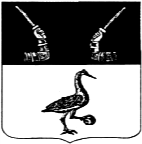 Администрация муниципального образованияПриозерский муниципальный район Ленинградской областиП О С Т А Н О В Л Е Н И Еот    2021 года   №   _____В соответствии с  п. 3 ст. 156  Жилищного кодекса Российской Федерации, соглашением  от 11.01.2021 № 02  между администрацией муниципального образования Приозерский муниципальный район и администрацией  муниципального образования  Плодовское сельское поселение  по передаче полномочий по установлению размера платы за содержание жилого помещения  для населения, отсутствием решений собственников при проведении общих собраний собственников жилых помещений многоквартирных домов муниципального образования Плодовское сельское поселение, Уставом муниципального образования Приозерский муниципальный район Ленинградской области администрация муниципального образования Приозерский муниципальный район Ленинградской области ПОСТАНОВЛЯЕТ:1. Установить размер платы за жилое помещение  для нанимателей жилых помещений, занимаемых по договорам социального найма или договорам найма жилого помещения муниципального жилищного фонда и для собственников жилых  помещений в многоквартирном доме, не принявших решение об установлении размера платы за содержание жилого помещения, по  муниципальному образованию  Плодовское сельское поселение (Приложение).2.  Настоящее постановление опубликовать на официальном сайте администрации муниципального образования Приозерский муниципальный район Ленинградской области в сети Интернет.3. Настоящее постановление вступает в силу с 01.11.2021.4. Контроль за исполнением настоящего постановления возложить на заместителя главы администрации по жилищно-коммунальному хозяйству Стецюка В.В. Глава  администрации                                                                                                   А.Н. Соклаков Согласовано.Стецюк В.В.Петрюк О.Г.Аристова О.Г.Бойцова О.А.Михалева И.Н.Разослано: дело - 1, ОКХ - 1, КФ - 1, поселение - 1, УО - 1,  ТУ ЕИРЦ  - 1, ОИТ – 1 (в эл.виде), районная библиотека – 1.Приложениек постановлению администрации муниципального образования Приозерский муниципальный район Ленинградской областиот __ ________ 2021 года № __ Размер платы за жилое помещение  для нанимателей жилых помещений, занимаемых по договорам социального найма или договорам найма жилого помещения муниципального жилищного фонда и для собственников жилых  помещений в многоквартирном доме, не принявших решение об установлении размера платы за содержание жилого помещения, по  муниципальному образованию  Плодовское сельское поселениеУправляющая организация  ООО «ВЕРИС»Лист  согласованияК проекту постановления                                              от «___»________ 2021_    №________«Об установлении размера платы за жилое помещение  для нанимателей жилых помещений, занимаемых по договорам социального найма или договорам найма жилого помещения муниципального жилищного фонда и для собственников жилых  помещений в многоквартирном доме, не принявших решение об установлении размера платы за содержание жилого помещения, по  муниципальному образованию  Плодовское сельское поселение»Структурное подразделение – отдел коммунального хозяйства         Исполнитель: главный специалист ОКХ Борисова О.М., тел.: 36-693Об установлении размера платы за жилое помещение  для нанимателей жилых помещений, занимаемых по договорам социального найма или договорам найма жилого помещения муниципального жилищного фонда и для собственников жилых  помещений в многоквартирном доме, не принявших решение об установлении размера платы за содержание жилого помещения, по  муниципальному образованию  Плодовское сельское поселение№ п/пАдресСодержание жилого помещения с 01.11.2021 по 31.10.2022 (руб./м. кв.)№ п/пАдресСодержание жилого помещения с 01.11.2021 по 31.10.2022 (руб./м. кв.)123пос. Плодовоеул. Центральная, д. 121,35ул. Центральная, д. 223,29ул. Центральная, д. 325,37ул. Центральная, д. 423,83ул. Центральная, д. 521,37ул. Центральная, д. 618,35ул. Центральная, д. 721,35ул. Центральная, д. 821,35ул. Центральная, д. 920,60ул. Центральная, д. 1022,40ул. Центральная, д. 1522,42ул. Центральная, д. 1622,41ул. Школьная, д. 1125,01ул. Школьная, д. 1220,01ул. Школьная, д. 1323,94ул. Школьная, д. 1419,61ул. Зелёная, д. 177,43ул. Зелёная, д. 195,05ул. Зелёная, д. 214,69ул. Парковая, д. 421,62ул. Парковая, д. 4 а18,62ул. Парковая, д. 6с 01.11.2021 – 14,00;с 01.05.2022 – 18,62.ул. Парковая, д. 821,29ул. Парковая, д. 1022,14пос. Тракторноеул. Механизаторов, д. 121,35ул. Механизаторов, д. 220,99ул. Механизаторов, д. 2 а8,11ул. Механизаторов, д. 321,35ул. Механизаторов, д. 3а5,31ул. Механизаторов, д. 1821,35ул. Механизаторов, д. 1921,35ул. Механизаторов, д. 19 а7,43пос. Соловьёвкаул. Центральная, д. 10211,56ул. Центральная, д. 10412,56пос. Весниноул. Центральная, д. 34,08Согласующее лицоЗамечания Виза согласования(дата, подпись)Заместитель главы администрации по жилищно-коммунальному хозяйствуСтецюк В.В.«____»________2021Заместитель главы администрации по финансам - председатель комитета финансовПетрюк О.Г.«____»________2021Начальник отдела коммунального хозяйства Аристова О.Г.«____»________2021Заместитель начальника управления экономического развития – начальник отдела экономической политикиБойцова О.А.«____»________2021Начальник юридического отделаМихалева И.Н.«____»________2021